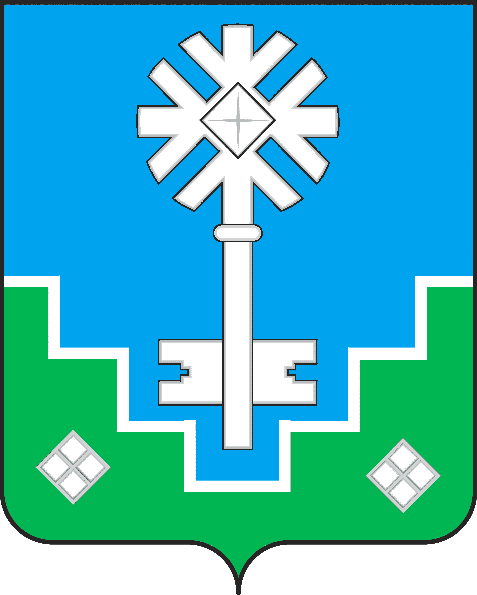 МУНИЦИПАЛЬНОЕ ОБРАЗОВАНИЕ «ГОРОД МИРНЫЙ»МИРНИНСКОГО РАЙОНА РЕСПУБЛИКИ САХА (ЯКУТИЯ)ГОРОДСКОЙ СОВЕТСАХА РЕСПУБЛИКАТЫН МИИРИНЭЙ ОРОЙУОНУН«МИИРИНЭЙ КУОРАТ» МУНИЦИПАЛЬНАЙ ТЭРИЛЛИИКУОРАТ СЭБИЭТЭРЕШЕНИЕБЫҺААРЫЫпроект________________                                                                                        № IV – О внесении изменений в Устав муниципального образования«Город Мирный» Мирнинского района Республики Саха (Якутия)В соответствии с Федеральным законом от 14.03.2022 № 60-ФЗ "О внесении изменений в отдельные законодательные акты Российской Федерации", от 12.06.2002 N 67-ФЗ (ред. от 28.06.2022) "Об основных гарантиях избирательных прав и права на участие в референдуме граждан Российской Федерации", от 06.10.2003 № 131-ФЗ "Об общих принципах организации местного самоуправления в Российской Федерации, Законом Республики Саха (Якутия) от 10.11.2010 865-З № 631-IV "О гарантиях осуществления полномочий депутата, члена выборного органа местного самоуправления, выборного должностного лица местного самоуправления в Республике Саха (Якутия)", Постановлением Центральной избирательной комиссии Республики Саха (Якутия) от 17.05.2022 № 205/19-6 «О возложении полномочий по подготовке и проведению выборов в органы местного самоуправления, местного референдума на Мирнинскую территориальную избирательную комиссию Республики Саха (Якутия), на участковые комиссии избирательных участков, участков референдума муниципального образования «Мирнинский район» Республики Саха (Якутия), руководствуясь частью 1 статьи 24 и статьи 45 Устава муниципального образования «Город Мирный» Мирнинского района Республики Саха (Якутия), городской Совет решил:1. Внести следующие изменения в Устав муниципального образования «Город Мирный» Мирнинского района Республики Саха (Якутия), принятый решением городского Совета 26.09.2007 № 21-1 («Мирнинский муниципальный вестник» 05.12.2007 № 1 (14)): 2. В статье 31.1. «Гарантии депутату, Главе города»:2.2. В наименовании статьи 31.1. слова «Гарантии депутату, Главе города» заменить словами «Гарантии депутату, члену выборного органа местного самоуправления, выборному должностному лицу местного самоуправления»;2.3. В части 1 слова «Депутату, Главе города» заменить словами «Гарантии депутату, члену выборного органа местного самоуправления, выборному должностному лицу местного самоуправления»;2.4. В части 2 слова «Депутату, Главе города» заменить словами «Гарантии депутату, члену выборного органа местного самоуправления, выборному должностному лицу местного самоуправления». 3. Статью 36 «Избирательная комиссия муниципального образования» – признать утратившей силу.	4. Главе города К.Н. Антонову: 4.1. В соответствии со статьей 3 Федерального закона от 21.07.2005 № 97-ФЗ «О государственной регистрации уставов муниципальных образований» направить настоящее Решение в течении 15 дней с момента принятия в Управление Министерства юстиции Российской Федерации по Республике Саха (Якутия);4.2. Обеспечить в установленном порядке официальное опубликование настоящего решения после его регистрации в Управлении Министерства юстиции Российской Федерации по Республике Саха (Якутия);4.3. Направить сведения о дате и об источнике официального опубликования настоящего решения в течении 10 дней с момента его опубликования в Управление Министерства юстиции Российской Федерации по Республике Саха (Якутия);4.4. Направить в установленном порядке настоящее Решение и сведения о дате и об источнике его официального опубликования в Департамент по вопросам местного самоуправления Администрации Главы Республики Саха (Якутия) и Правительства Республики Саха (Якутия) для внесения его в Регистр муниципальных правовых актов Республики Саха (Якутия).5. Контроль исполнения настоящего решения возложить на комиссию по местному самоуправлению, законности и Регламенту (В.А. Белов).Председатель городского Совета ________________  Ю.Б. МедоваГлава города         _______________  К.Н. Антонов